Free webinars between October 2022 - March 2023.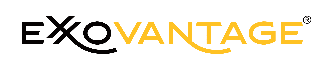 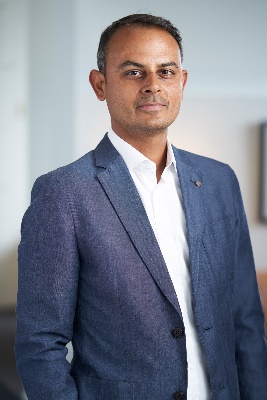 Wearable robotics in the workplace with Arnaud Daurat from Exxovantage 25 October 2022 at 11:00. Exxovantage increases workers’ safety, productivity, longevity, and wellbeing as well as staff engagement, attraction and retention while reducing costs, injuries and damaged goods claims in Logistics, Manufacturing and Retail. Join Arnaud Daurat, CEO (APAC) of Exxovantage and ShopCare in a special high-tech webinar. We will cover key elements and share insights, on the trending challenges Logistics, Manufacturing and Retail share and how we solve those challenges and exceed the organisations KPIs. Register now 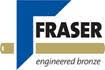 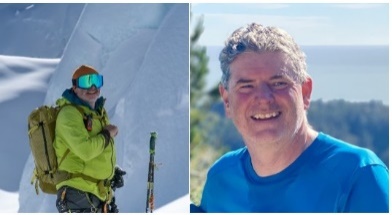 Violent and Aggressive Behaviour within the workplace by Matt Bennett 27 October 2022 at 11:00.We are hearing more and more about violent and aggressive behaviour. Whether this is due to resorting to this behaviour more often or it is perceived because of the media reporting, it is clearly a significant and concerning element that workplaces must address. This webinar, hosted by ShopCare is intended to help participants to develop an understanding of this issue within their workplace and to provide tools that will enable them to design and implement risk mitigations. The format will be a web-based presentation, participant input to provide context and an open Q&A. Register now Ergonomic and workplace wearables with Arnaud Daurat from Exxovantage 1 November 2022 at 11:00. Exxovantage increases workers’ safety, productivity, longevity, and wellbeing as well as staff engagement, attraction and retention while reducing costs, injuries and damaged goods claims in Logistics, Manufacturing and Retail. Join Arnaud Daurat, CEO (APAC) of Exxovantage and ShopCare in a special high-tech webinar. We will cover key elements and share insights, on the trending challenges Logistics, Manufacturing and Retail share and how we solve those challenges and exceed the organisations KPIs. Register now 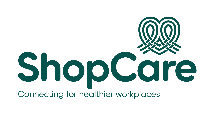 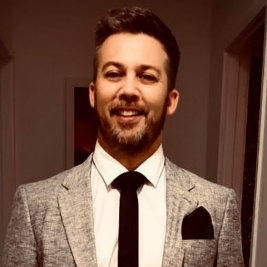 Overview of the Critical Risk Exposure by Wes v. Deventer 3 November 2022 at 11:00. ShopCare, has recently completed a white paper on Critical Risks across the industry sectors (Manufacturing, Transport/ Logistics, Wholesale and Retail). Critical risks are the risks that have the highest potential to result in severe injury or death. This analysis using both Industry survey feedback and ACC claim data has provided some startling insights on the impact of critical risks to New Zealanders and on ACC claims.Some key extracts from the white paper 'Industry Critical Risk Exposure':ACC Critical risk related injury claims within the industry have a value of circa $20m.Critical risk injury: on average 1 in 7 workers within the retail sector will be off work for more than a week. The number of fatalities has not dropped significantly even though there has been an increasing focus on critical risks The ShopCare team invites all for an online session as we will provide insights from the white paper and opportunities. Join us to get a really good look at your industry and the opportunities to create change. Register now 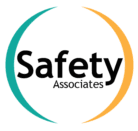 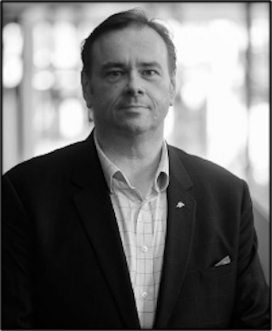 8 Part Machine Safety Series by Brent Sutton from Safety AssociatesFrom 8 November at 12:00 to 21 March 2023 at 12:00Workers being harmed by machinery continues to be a growing trend. These issues are further compounded by worker shortages and the implementation of semi-automated and fully automated plant and equipment. This eight-part series is to help organisations better understand the hazards and risks associated with machinery. Build knowledge and understanding about "when and what" guarding and fencing are appropriate. And the importance of isolation and engineering controls for reducing the risks of human error. The 30-minute machinery learning modules are: Trends of machinery harm, the life cycle of machinery and responsibilities of duty holders when purchasing, installing, commissioning, operations, and maintenance. Applying safety and design standards AS/NZS4024 in managing machinery risk. How machine risk is reduced using the AS/NZS4024 standards and the issues of "human error" versus "foreseeable misuse". How to identify and explain the various types of physical machinery hazards. Understanding common health-related risks with machinery. Common types of machine controls and how to choose the "right guard". How to undertake a meaningful hazard identification and risk assessment using a WEPR (Worker Engagement Participation and Representation) model for managing machinery risk.  The strengths and weaknesses of locking out plant and equipment and common safe systems of work. Register now  Part 1,  Part 2, Part 3, Part 4, Part 5, Part 6, Part 7, Part 8.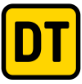 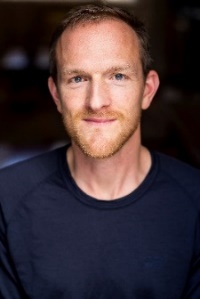 Falling Asleep at the Wheel: How Fatigue is Killing our Drivers, Machine Operators and Workers with Darren Cottingham from DT Driving Training17 November 2022 at 11:00Around 10% of fatal road accidents have fatigue as the primary contributor. In this session, Darren will talk about how to recognise and manage fatigue within your business, the causes of fatigue, plus a plethora of useful tips that managers and workers should know regarding vehicles in the workplace.Register now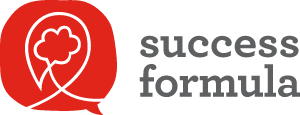 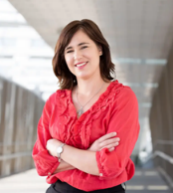 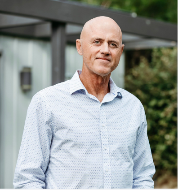 Chain of Responsibility for Supply Chains by Kelly McLuckie from Success Formula & Paul Gaynor from Logistics Safety Solutions - 29 November 2022 at 11:00Many senior leaders are uncertain on their obligations with Chain of Responsibility, despite the risk of not meeting these carrying heavy penalties, reputational risk, and poor safety outcomes.  With a growing desire from NZ regulators (and industry) to follow the Australian example, it is imperative your organisation understand what is required.Join both speakers to get an understanding of.What Chain of Responsibility means to you.Who in your organisation or supply chain needs to understand these duties.The steps you can take to ensure your organisation is proactive about managing this obligation.The webinar will step you through the evolution of Chain of Responsibility and discuss examples of how people and process are important parts of addressing this risk.Register now